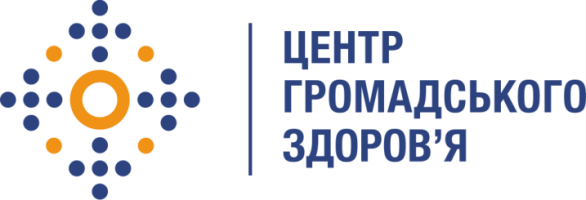 Державна установа 
«Центр громадського здоров’я Міністерства охорони здоров’я України» оголошує конкурс на відбірКонсультанта для перерахунку існуючих тарифів на надання послуг, пов’язаних з ВІЛ в рамках програми Глобального фонду прискорення прогресу у зменшенні тягаря туберкульозу та ВІЛ-інфекції в України» Назва позиції: Консультант для перерахунку існуючих тарифів на надання послугТермін виконання робіт  - грудень 2021 року – березень 2022 року.Інформація щодо установи:Головним завданнями Державної установи «Центр громадського здоров’я Міністерства охорони здоров’я України» (далі – Центр) є діяльність у сфері громадського здоров’я. Центр виконує лікувально-профілактичні, науково-практичні та організаційно-методичні функції у сфері охорони здоров’я з метою забезпечення якості лікування хворих на соціально-небезпечні захворювання, зокрема ВІЛ/СНІД, туберкульоз, наркозалежність, вірусні гепатити тощо, попередження захворювань в контексті розбудови системи громадського здоров’я. Центр приймає участь в розробці регуляторної політики  і взаємодіє з іншими міністерствами, науково-дослідними установами, міжнародними установами та громадськими організаціями, що працюють в сфері громадського здоров’я та протидії соціально небезпечним захворюванням.Основні обов’язки:Доопрацювання та коригування розробленого інструменту на основі форми xls. для збору даних від обраних референтних закладів. Мається на увазі, що форма буде доопрацьована на основі показників, зазначених у Методиці https://zakon.rada.gov.ua/laws/show/z0857-19#TextКонсультування відповідального фахівця Центру, щодо коректності заповнення представниками референтних закладів форми xls.  на предмет коректного «рознесення» даних по зазначеним показникам.Методичний супровід аналізу отриманих даних від референтних закладів, надання рекомендацій щодо здійснення оновленого розрахунку граничних тарифів на надання послуг. Вимоги до професійної компетентності:Вища освіта за напрямками «економіка», «фінанси» Досвід виконання аналогічних робітВідмінний рівень роботи з комп’ютером, знання MS Word, MS Excel.Резюме мають бути надіслані електронною поштою на електронну адресу: vacancies@phc.org.ua. В темі листа, будь ласка, зазначте: «573-2021  Консультант для перерахунку існуючих тарифів на надання послуг».Термін подання документів – до 17 грудня 2021 року, реєстрація документів 
завершується о 18:00.За результатами відбору резюме успішні кандидати будуть запрошені до участі у співбесіді. У зв’язку з великою кількістю заявок, ми будемо контактувати лише з кандидатами, запрошеними на співбесіду. Умови завдання та контракту можуть бути докладніше обговорені під час співбесіди.Державна установа «Центр громадського здоров’я Міністерства охорони здоров’я України» залишає за собою право повторно розмістити оголошення про конкурс, скасувати конкурс, запропонувати договір з іншою тривалістю.